Publicado en Málaga el 23/11/2020 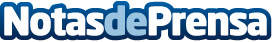 ¿Es vitalicia una pensión compensatoria? según divorciomalaga.org¿Hasta cuándo puede durar una pensión compensatoria?, ¿puede ser vitalicia o no?Datos de contacto:Legal Divorcio644337914Nota de prensa publicada en: https://www.notasdeprensa.es/es-vitalicia-una-pension-compensatoria-segun Categorias: Derecho Andalucia http://www.notasdeprensa.es